REPUBLIKA E KOSOVËS-REPUBLIKA KOSOVA-REPUBLIC OF KOSOVOQEVERIA-VLADA-GOVERNMENT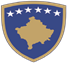 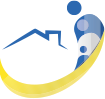 Ministria e Financave, Punës dhe Transfereve - Ministarstvo Finansija, Rada i TransferaMinistry of Finance, Labour and TransfersKëshilli i Përgjithshëm i Shërbimeve Sociale dhe FamiljareGeneralni Savet Socijalnih i Porodičnih UslugaGeneral Council of Social and Family ServicesKëshilli i Përgjithshëm për Shërbime Sociale dhe Familjare (KPSHSF), në pajtim me Ligjin nr. 02/L-17 për Shërbime Sociale dhe Familjare dhe Ligjin nr. 04/L-081 për Ndryshimin dhe Plotësimin e Ligjit për Shërbime Sociale dhe Familjare, shpall:THIRRJE PËR APLIKIMTë gjithë të interesuarit që kanë njohuri nga fusha e shërbimeve sociale dhe familjare, punës sociale, menaxhimit në fushën e mirëqenies sociale, legjislacionit në fushën e shërbimeve sociale, planifikimit të buxhetit, standardeve minimale për shërbimet sociale, etikës profesionale dhe fushave tjera të ngjashme, ftohen të aplikojnë për trajnerë për ofrimin e trajnimeve të Standardeve të Profesionit, si në vijim:Menaxher i mirëqenies sociale, Profesionist i punës sociale dhe i këshillimit,Bashkëpunëtor i punës sociale.Me qëllim të ngritjes së kapaciteteve të ofruesve individual të shërbimeve sociale dhe familjare dhe zbatimit të tre (3) standardeve të profesionit, KPSHSF-ja ka përcaktuar temat e moduleve të cilat do t’iu ofrohen stafit nga sektori publik dhe joqeveritar. Andaj, KPSHSF-ja fton gjithë të interesuarit të cilët janë të gatshëm të jenë trajnerë apo të certifikohen si trajnerë për zbatimin e këtyre moduleve:Puna sociale dhe profesioni i punëtorit social;Politikat sociale dhe programet e mbrojtjes sociale;Legjislacioni i shërbimeve sociale dhe familjare;Planifikimi, administrimi dhe financimi i shërbimeve sociale;Monitorimi dhe inspektimi i shërbimeve sociale dhe familjare;Menaxhimi dhe lidershipi në fushën e mirëqenies sociale;Etika profesionale në ofrimin e shërbime sociale; Format e mbrojtjes dhe llojet e shërbimeve sociale;Menaxhimi i rastit, vlerësimi i nevojave dhe hartimi i planit individual për klientë;Standardet e shërbimeve sociale dhe familjare;Standardet minimale të shërbimeve sociale për mbrojtjen e fëmijëve (0-18);Standardet minimale të shërbimeve sociale për persona madhorë dhe të moshuar; Standardet minimale të shërbimeve sociale për mbrojtjen e persona me aftësi të kufizuara; Standardet minimale të shërbimeve sociale për mbrojtjen dhe mirëqenien e familjes;Puna me persona me aftësi të kufizuara; Puna më fëmijët në punë të rënda dhe të rrezikshme;Puna me viktima të krimeve seksuale dhe trafikimit;Puna me përdorues të substancave psiko-aktive;Puna me migrantë, refugjatë, të rikthyer dhe të riatdhesuarPuna me familjen, grupet e cenueshme dhe komunitetin;Puna me viktimat e dhunës në familje, trajtimi dhe referimi;Shërbimi psiko-social dhe shkathtësitë e këshillimit; Shëndeti mendor, trajtimi dhe referimi;Psikologjia e zhvillimit;Parimet e mbikëqyrjes/supervizionit.Kriteret për aplikim:Edukimi/shkollimi; Punë Sociale, Shkenca Sociale, Drejtësi, Ekonomi dhe Administratë Publike;Përvoja e punës (së paku 5 vjet në fushën relevante, apo niveli akademik MA, PhD);Përvoja në ofrimin e trajnimeve apo ligjërimit të temave të moduleve dhe dëshmi të certifikimit për trajner, apo vërtetim për ligjërim në universitete ose kolegje;Elemente të tjera të meritës (publikimet në fushat përkatëse, pjesëmarrja në hartimin e legjislacionit në fushën përkatëse, certifikatat e trajnimeve/kualifikimeve në fushën relevante). Detyrat dhe përgjegjësitë e trajnerëve:Hartimi dhe përgatitja e modulit të trajnimit për modulin përkatës;Hartimi i planprogramit të trajnimit dhe materialit për trajnim; Pjesëmarrja dhe përfundimi i trajnimit për trajnerët sipas propozimit të KPSHSF-së; Angazhimi në trajnime sipas kushteve dhe kritereve të përcaktuara nga KPSHSF-ja;Përgatitja e raportit për trajnim dhe evoluimin e trajnimit për pjesëmarrësit.Angazhimi i trajnerëve: KPSHSF-ja do të bëjë përzgjedhjen e kandidatëve me qëllim të krijimit të listës së trajnerëve për ofrimin e trajnimeve, bazuar në Standardet e Profesionit  dhe Modulet e Trajnimit të listuara më lart, të cilët do të angazhohen në bazë të nevojave dhe kërkesave të KPSHSF-së, duke u kompensuar për angazhimin e tyre sipas akteve nënligjore në fuqi.Aplikimi duhet të përmbajë këto dokumente:Kërkesën për aplikim – sipas formatit përkatës;CV - rekomandohet formati Europass;Kopjen e Diplomës/ve - të noterizuar/a;Certifikatën që dëshmon se është i certifikuar si trajner në fushë përkatëse;Dëshminë e përvojës së punës nga punëdhënësi - origjinali/kopje e noterizuar;Dëshmi për mbajtjen e trajnimeve nga fushat relevante;Dëshmi për publikime nga fushat relevante;Dëshmi nga gjykata kompetente që nuk është nën hetime apo i dënuar.Adresa dhe kontaktet;Aplikimi mund të bëhet në Zyrën e Administratës të KPSHSF-së, pranë Departamentit të Politikave Sociale dhe Familjes tek Qafa 1 p.n, apo përmes postës elektronike në adresën e zyrtarit përgjegjës: skender.jahaj@rks-gov.net, ndërsa aplikimi përmes postës elektronike duhet të përmbajë dokumentet e skanuara. Afati për aplikim do të jetë i hapur shtatë (7) ditë pune që nga data e publikimit. Të gjitha aplikacionet do të shqyrtohen nga një Komision i caktuar me vendim të Sekretarit të Përgjithshëm të MFPT-së. Kandidatët e suksesshëm do të njoftohen për përzgjedhjen e tyre, përmes e-mailit apo telefonit;Për informacion mund të kontaktoni: Skender JAHAJ, Zyrtar i Lartë LigjorKëshilli i Përgjithshëm për Shërbime Sociale dhe FamiljareMinistria e Financave, Punës dhe TransfereveTel:  038/212-509, ose 200 26 163Fax: 038/211-940, ose 200 26 017Email: skender.jahaj@rks-gov.netRr. e UÇK-së p.n., Qafa 1, 10000 Prishtinë